							ПРЕСС-РЕЛИЗ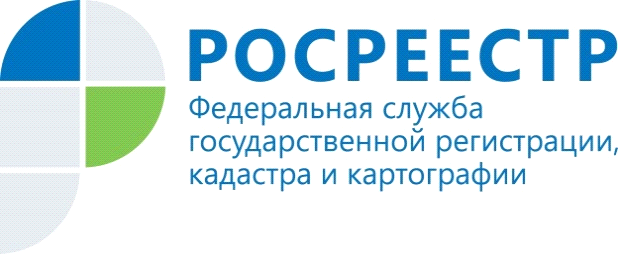                                                                                                                             28.11.2017УПРАВЛЕНИЕ РОСРЕЕСТРА ПО МУРМАНСКОЙ ОБЛАСТИ ИНФОРМИРУТКак защититься от мошеннических действий при сделках с объектом недвижимости    Управление Росреестра по Мурманской области продолжает цикл публикаций, направленных на защиту имущественных прав граждан. При подготовке к совершению сделки с недвижимостью покупателю стоит обратить внимание на несколько моментов, которые должны заставить его насторожиться. Так, до совершения сделки лучше всего получить выписку об объекте из ЕГРН. Кроме того, при планировании покупки недвижимости стоит проверить историю объекта и документов в случае возникновения следующих ситуаций:Квартиру продают по доверенности. В этом случае также необходимо удостовериться, что собственник на самом деле хочет продать квартиру. Можно проверить доверенность через специальный сервис на сайте Федеральной нотариальной палаты.Покупателю предоставили не оригиналы документов, а их дубликаты или копии. В этом случае документы могут оказаться поддельными и настоящие владельцы могут не подозревать, что их собственность продается.Если покупателю не предоставляют оригиналы документов или продают по доверенности – надо постараться связаться с собственником, побеседовать с ним лично, при этом удостовериться, что он говорит именно с тем, на кого оформлена недвижимость.Если покупателя торопят с подписанием документов. Или квартира продается намного меньше обычной рыночной цены без достаточных для этого оснований. И, наконец, покупателя должен насторожить тот факт, что квартира сменила несколько владельцев за короткий срок.Уважаемые граждане, Росреестр рекомендует принять дополнительные меры по проверке истории объекта недвижимости до заключения сделки. Контакты для СМИ: Микитюк Светлана Ивановна,тел. (81533) 9-72-80, факс (81533) 9-51-07, e-mail: kandalaksha@r51.rosreestr.ruПросим об опубликовании  данной информации уведомить по электронной почте: 51_upr@rosreestr.ru